PEMDES TONDA SALURKAN BANSOS UNTUK 16 LANSIA 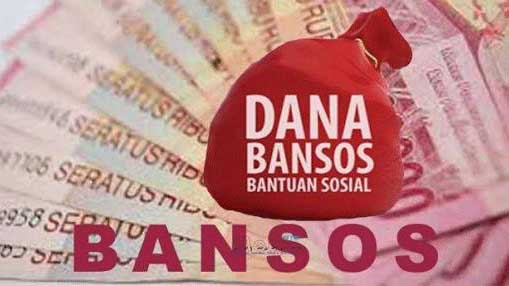 radarmandalikaBima, Bima Kini, Pemerintah Desa (Pemdes) Tonda Kecamatan Madapangga menyalurkan Bantuan Sosial (Bansos) untuk 16 warga lanjut usia (Lansia) Kategori miskin, penyaluran Bansos tersebut dilakukan di aula kantor desa setempat, Rabu (16/12), sekitar pukul 11.30 WITA, disaksikan oleh aparatur desa dan BPD.Kepala Desa (Kades), Abdolah Ahmad SE mengatakan, bantuan tersebut berupa beras, gula, minyak goreng dan mie instan.mereka masing masing mendapatkan beras 10 Kg, 1 Kg gula, 1 liter minyak goreng dan 1 dus mie instan”ujarnya, rabuSebelumnya kata Kades, Pemerintah Kabupaten (Pemkab) Bima melalui Dinas Sosial (Dinsos) meminta agar pemdes mendata 16 Lansia Katagori Miskin.Menyusul ada instruksi tersebut.kita mengindentifikasi warga sekaligus untuk menjadi penerima manfaat program tersebut.kita hanya perpanjangan tangan pemerintah atas, program tersebut bersumber dari Pemkab Bima.”tegasnya”Dirinya mengucapkan terimakasih serta apresiasi pada Pemerintah Pemkab Bima yang telah memperhatikan masyatrakat dimasa pandemi ini. Semoga bantuan ini dapat digunakan dengan baik, sehingga menghilangkan beban saat pandemi Covid-19 ini, harapnya”Sumber berita:/,Pemdes Tonda Salurkan Bansos Untuk 16 Lansia, 17 Desember 2020Catatan:Peraturan Pemerintah Nomor 12 Tahun 2019 tentang Pengelolaan Keuangan Daerah:Klasifikasi Belanja Daerah terdiri atas:Belanja operasi, merupakan pengeluaran anggaran untuk Kegiatan sehari-hari Pemerintah Daerah yang memberi manfaat jangka pendek;Belanja modal, merupakan pengeluaran anggaran untuk perolehan aset tetap dan aset lainnya yang memberi manfaat lebih dari (satu) periode akuntansi;Belanja tidak terduga, merupakan pengeluaran anggaran atas Beban APBD untuk keperluan darurat termasuk keperluan mendesak yang tidak dapat diprediksi sebelumnya; danBelanja transfer, merupakan pengeluaran uang dari Pemerintah Daerah kepada Pemerintah Daerah lainnya dan/atau dari Pemerintah Daerah kepada pemerintah desa.Belanja operasi dirinci atas jenis:Belanja pegawai;Belanja barang dan jasa;Belanja bunga;Belanja subsisdi;Belanja hibah; danBelanja bantuan sosial (bansos).Belanja bantuan sosial digunakan untuk menganggarkan pemberian bantuan berupa uang dan/atau barang kepada individu, keluarga, kelompok dan/atau masyarakat yang sifatnya tidak secara terus menerus dan selektif yang bertujuan untuk melindungi dari kemungkinan terjadinya resiko sosial, kecuali dalam keadaan tertentu dapat berkelanjutan. Keadaan tertentu dapat berkelanjutan diartikan bahwa bantuan sosial dapat diberikan setiap tahun anggaran sampai penerima bantuan telah lepas dari resiko sosial.Belanja bantuan sosial dianggarkan dalam APBD sesuai dengan kemampuan Keuangan Daerah setelah memprioritaskan pemenuhan belanja Urusan Pemerintahan Wajib dan Urusan Pemerintahan Pilihan, kecuali ditentukan lain sesuai dengan ketentuan peraturan perulndang-undangan.Peraturan Menteri Dalam Negeri Nomor 32 Tahun 2011 tentang Pedoman Pemberian Hibah dan Bantuan Sosial yang Bersumber dari APBD, beberapa kali diubah terakhir dengan Peraturan Menteri Dalam Negeri Nomor 123 Tahun 2018 tentang Perubahan Keempat Atas Peraturan Menteri Dalam Negeri Nomor 32 Tahun 2011:Pemerintah daerah dapat memberikan bantuan sosial kepada anggota/kelompok masyarakat sesuai kemampuan keuangan daerah. Pemberian bantuan sosial dilakukan setelah memprioritaskan pemenuhan belanja urusan wajib dengan memperhatikan asas keadilan, kepatutan, rasionalitas dan manfaat untuk masyarakat.Anggota/kelompok masyarakat tersebut meliputi:individu, keluarga, dan/atau masyarakat yang mengalami keadaan yang tidak stabil sebagai akibat dari krisis sosial, ekonomi, politik, bencana, atau fenomena alam agar dapat memenuhi kebutuhan hidup minimum; danlembaga non pemerintahan bidang pendidikan, keagamaan, dan bidang lain yang berperan untuk melindungi individu, kelompok, dan/atau masyarakat dari kemungkinan terjadinya resiko sosial.Pemberian bantuan sosial  memenuhi kriteria paling sedikit:selektif, diartikan bahwa bantuan sosial hanya diberikan kepada calon penerima yang ditujukan untuk melindungi dari kemungkinan resiko sosial;memenuhi persyaratan penerima bantuan, meliputi:memiliki identitas yang jelas; danberdomisili dalam wilayah administratif pemerintahan daerah berkenaan.bersifat sementara dan tidak terus menerus, kecuali dalam keadaan tertentu dapat berkelanjutan, diartikan bahwa pemberian bantuan sosial tidak wajib dan tidak harus diberikan setiap tahun anggaran. Bantuan sosial dapat diberikan setiap tahun anggaran sampai penerima bantuan telah lepas dari resiko sosial;sesuai tujuan penggunaan, bahwa tujuan pemberian bantuan sosial meliputi:rehabilitasi sosial;perlindungan sosial;pemberdayaan sosial;jaminan sosial;penanggulangan kemiskinan; danpenanggulangan bencana.